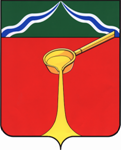 Калужская областьЛ Ю Д И Н О В С К О Е    Р А Й О Н Н О Е     С О Б Р А Н И Е муниципального района«Город Людиново и Людиновский район»Р Е Ш Е Н И Еот 08.10. 2015 г. 				                                            № 10О постоянных комиссиях Людиновского Районного Собрания В соответствии со статьей 7 Регламента Людиновского Районного Собрания,  Людиновское Районное Собрание РЕШИЛО:Утвердить постоянные комиссии:Комиссию по бюджету, финансам, налогам в  составе:Дорогов Борис Кузьмич;Сафронов Геннадий Семенович;Кочемина Валентина Михайловна;Рукавичников Дмитрий Алексеевич;Комиссию по местному самоуправлению, соблюдению законности, контролю и депутатской этике в составе:Лазарева Вера Васильевна;Симаков Юрий Васильевич;Кузин Василий Федорович;Воротнева  Елена Алексеевна;Комиссию по социальной политике в составе:Потапов Олег Анатольевич;Афанасьев Дмитрий Александрович;Кузина Ирина Александровна;Пронин Иван Федорович;Прохорова Татьяна Александровна;Комиссию по промышленности, АПК, комплексному развитию в составе:Бровченко Игорь Евгеньевич;Терехов Василий Васильевич;Ефимов Сергей Иванович;Зубкова Сильвия Федоровна;         2. Настоящее решение вступает в силу с момента  принятия и подлежит официальному опубликованию.Глава муниципального района «Город Людиново и Людиновский район»                                                         Л.В. Гончарова